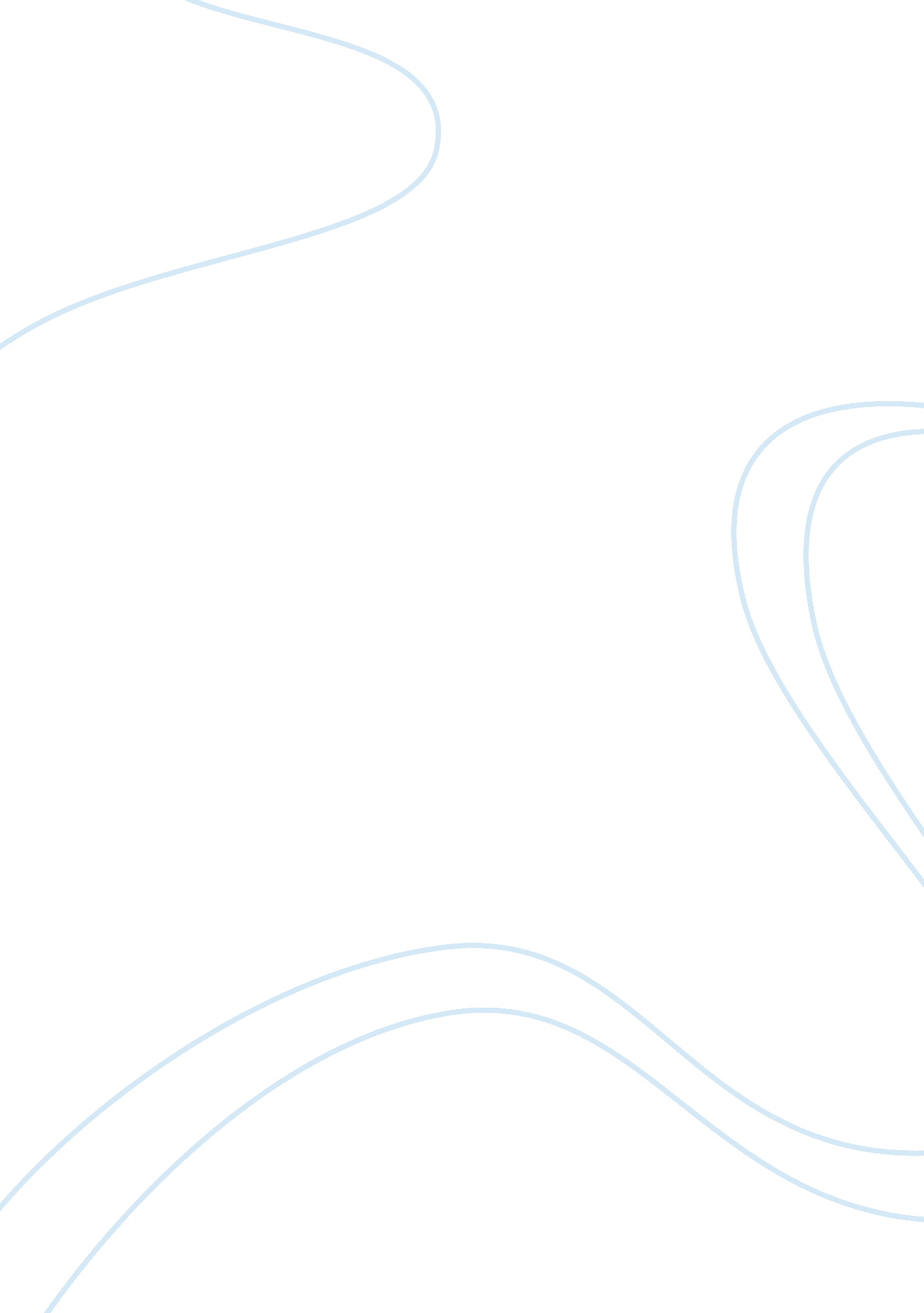 Thesis sample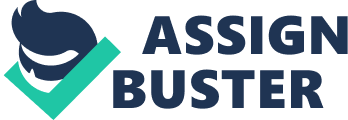 Thesis sample ******GIVEMEFREEART. COM******* About This File Resolution: 1280x720 Run time: 26 seconds Codec Used: photojpeg File Type: Quicktime Created by: Logan Kenesis Programs Used to make it: After effects Cinema4d Thank you for downloading i hope you enjoy it If you like the art here at givemefreeart. com Help Support Us here is how 1. Make a donation 2. Sign up for our Newsletter on the homepage 3. Participate in the forums 4. Comment on the files you download 5. Link to our website in your projects or on your website If you have any questions or suggestions please post them in the forum here http://givemefreeart. om/phpBB3******GIVEMEFREEART. COM******* About This File Resolution: 1280x720 Run time: 26 seconds Codec Used: photo jpeg File Type: Quicktime Created by: Logan Kenesis Programs Used to make it: After effects Cinema4d Thank you for downloading i hope you enjoy it If you like the art here at givemefreeart. com Help Support Us here is how 1. Make a donation 2. Sign up for our Newsletter on the homepage 3. Participate in the forums 4. Comment on the files you download 5. Link to our website in your projects or on your website If you have any questions or suggestions please post them in the forum here http://givemefreeart. om/phpBB3******GIVEMEFREEART. COM******* About This File Resolution: 1280x720 Run time: 26 seconds Codec Used: photo jpeg File Type: Quicktime Created by: Logan Kenesis Programs Used to make it: After effects Cinema4d Thank you for downloading i hope you enjoy it If you like the art here at givemefreeart. com Help Support Us here is how 1. Make a donation 2. Sign up for our Newsletter on the homepage 3. Participate in the forums 4. Comment on the files you download 5. Link to our website in your projects or on your website If you have any questions or suggestions please post them in the forum here http://givemefreeart. om/phpBB3******GIVEMEFREEART. COM******* About This File Resolution: 1280x720 Run time: 26 seconds Codec Used: photo jpeg File Type: Quicktime Created by: Logan Kenesis Programs Used to make it: After effects Cinema4d Thank you for downloading i hope you enjoy it If you like the art here at givemefreeart. com Help Support Us here is how 1. Make a donation 2. Sign up for our Newsletter on the homepage 3. Participate in the forums 4. Comment on the files you download 5. Link to our website in your projects or on your website If you have any questions or suggestions please post them in the forum here http://givemefreeart. om/phpBB3******GIVEMEFREEART. COM******* About This File Resolution: 1280x720 Run time: 26 seconds Codec Used: photo jpeg File Type: Quicktime Created by: Logan Kenesis Programs Used to make it: After effects Cinema4d Thank you for downloading i hope you enjoy it If you like the art here at givemefreeart. com Help Support Us here is how 1. Make a donation 2. Sign up for our Newsletter on the homepage 3. Participate in the forums 4. Comment on the files you download 5. Link to our website in your projects or on your website If you have any questions or suggestions please post them in the forum here http://givemefreeart. om/phpBB3******GIVEMEFREEART. COM******* About This File Resolution: 1280x720 Run time: 26 seconds Codec Used: photo jpeg File Type: Quicktime Created by: Logan Kenesis Programs Used to make it: After effects Cinema4d Thank you for downloading i hope you enjoy it If you like the art here at givemefreeart. com Help Support Us here is how 1. Make a donation 2. Sign up for our Newsletter on the homepage 3. Participate in the forums 4. Comment on the files you download 5. Link to our website in your projects or on your website If you have any questions or suggestions please post them in the forum here http://givemefreeart. om/phpBB3******GIVEMEFREEART. COM******* About This File Resolution: 1280x720 Run time: 26 seconds Codec Used: photo jpeg File Type: Quicktime Created by: Logan Kenesis Programs Used to make it: After effects Cinema4d Thank you for downloading i hope you enjoy it If you like the art here at givemefreeart. com Help Support Us here is how 1. Make a donation 2. Sign up for our Newsletter on the homepage 3. Participate in the forums 4. Comment on the files you download 5. Link to our website in your projects or on your website If you have any questions or suggestions please post them in the forum here http://givemefreeart. om/phpBB3******GIVEMEFREEART. COM******* About This File Resolution: 1280x720 Run time: 26 seconds Codec Used: photo jpeg File Type: Quicktime Created by: Logan Kenesis Programs Used to make it: After effects Cinema4d Thank you for downloading i hope you enjoy it If you like the art here at givemefreeart. com Help Support Us here is how 1. Make a donation 2. Sign up for our Newsletter on the homepage 3. Participate in the forums 4. Comment on the files you download 5. Link to our website in your projects or on your website If you have any questions or suggestions please post them in the forum here http://givemefreeart. om/phpBB3******GIVEMEFREEART. COM******* About This File Resolution: 1280x720 Run time: 26 seconds Codec Used: photo jpeg File Type: Quicktime Created by: Logan Kenesis Programs Used to make it: After effects Cinema4d Thank you for downloading i hope you enjoy it If you like the art here at givemefreeart. com Help Support Us here is how 1. Make a donation 2. Sign up for our Newsletter on the homepage 3. Participate in the forums 4. Comment on the files you download 5. Link to our website in your projects or on your website If you have any questions or suggestions please post them in the forum here http://givemefreeart. om/phpBB3******GIVEMEFREEART. COM******* About This File Resolution: 1280x720 Run time: 26 seconds Codec Used: photo jpeg File Type: Quicktime Created by: Logan Kenesis Programs Used to make it: After effects Cinema4d Thank you for downloading i hope you enjoy it If you like the art here at givemefreeart. com Help Support Us here is how 1. Make a donation 2. Sign up for our Newsletter on the homepage 3. Participate in the forums 4. Comment on the files you download 5. Link to our website in your projects or on your website If you have any questions or suggestions please post them in the forum here http://givemefreeart. com/phpBB3 